O POTRZEBIE   kreatywności    w  dzisiejszej  szkole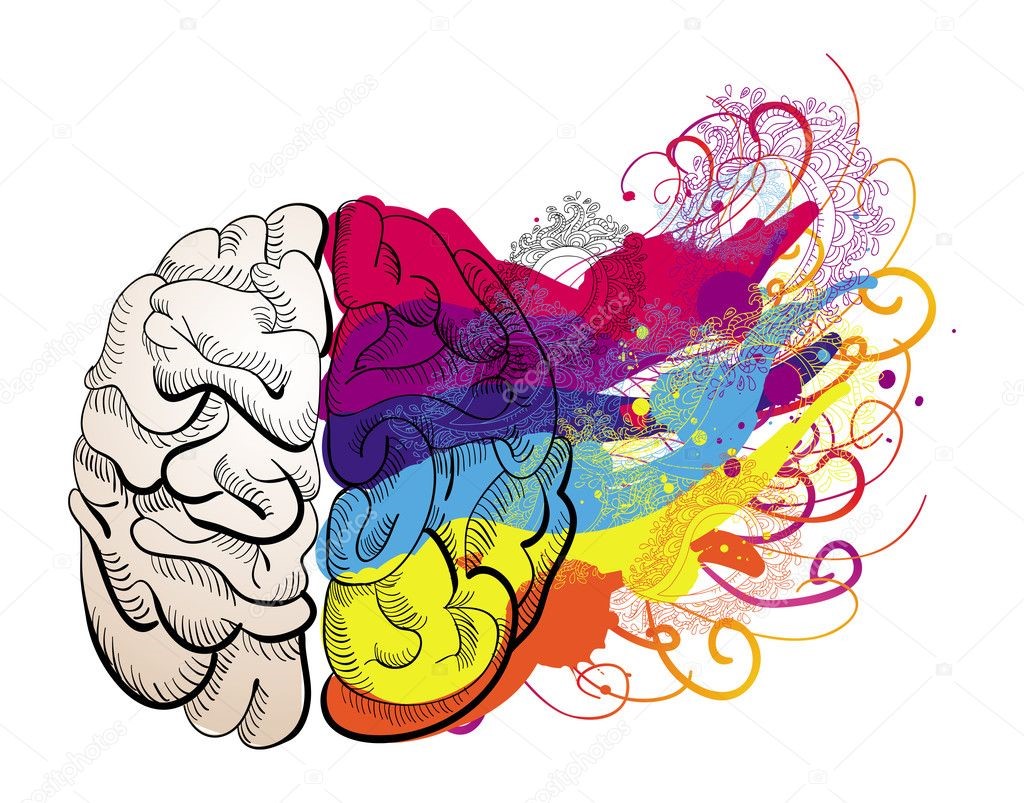 Czym jest kreatywność?Kreatywność – określa pewien sposób myślenia i działania. Na pewno jest on oryginalny, niezbyt powszechny, będący sposobem poszukiwań również w obszarze nauk humanistycznych, nie zawsze prowadzi do sukcesu.Kreatywność jest zdolnością człowieka do tworzenia wytworów nowych i wartościowych, czyli cenniejszych od tych, które do tej pory opracował.Składają się na nią:wiedza:świadomość znaczenia postawy kreatywnej w obliczu nowych wyzwań,znajomość elementów, które wyróżniają postawę kreatywności,znajomość czynników rozwijających i ograniczających kreatywność,znajomość metod i technik ukierunkowanych na rozwijanie kreatywności,wiedza na temat zasad stymulujących procesy twórcze ożywiających w grupie,umiejętności:płynność, oryginalność, swoboda myślenia,umiejętność krytycznej oceny pomysłów,sprawność w wykorzystaniu strategii twórczych w praktyce,postawy:gotowość ponoszenia ryzyka i przekraczania schematów (społecznych, poznawczych, myślowych),otwartość na nowe problemy,gotowość do uczenia się interdyscyplinarnego,odporność na krytykę i konstruktywne wykorzystanie informacji zwrotnych płynących z otoczenia.Jakiego nauczyciela można nazwać twórczym?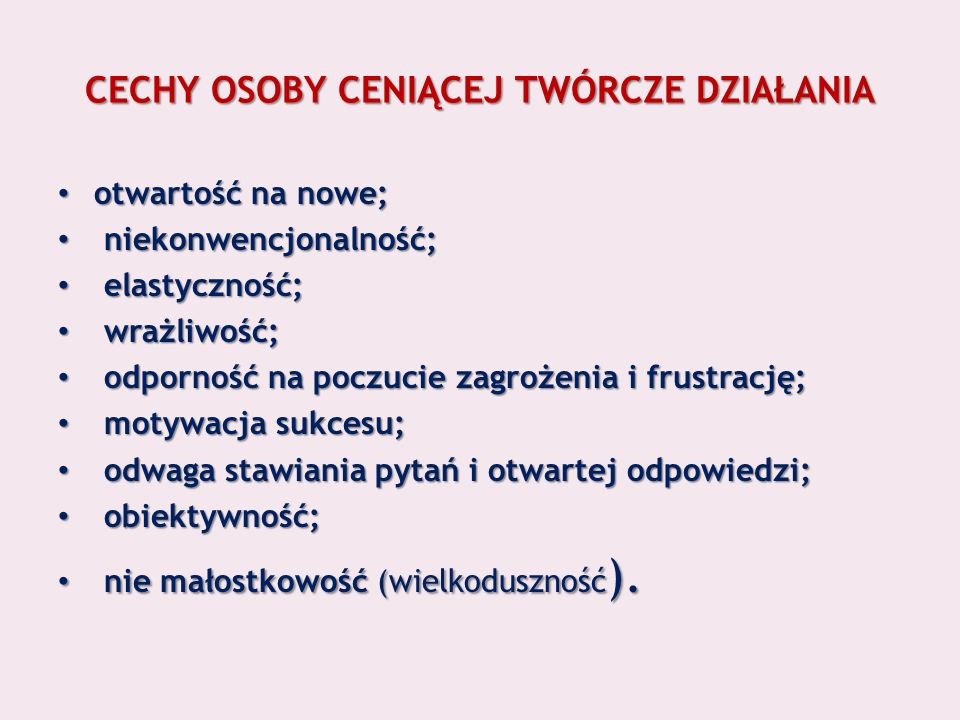 Jak kształtować kreatywność u uczniów?Aby rozwijać, a nie hamować kreatywność u uczniów, nauczyciel powinien kierować się zasadami, które opracował E.P. Torrance:Cenić myślenie twórcze, gdyż dzieci się uczą szybciej tego, co się u nich ceni.Zachęcać do manipulowania przedmiotami, co jest podstawą innowacyjności.Uwrażliwiać dzieci na bodźce istniejące w otoczeniu, dzięki czemu zdobędą dużą ilość informacji, stanowiących niezbędne tworzywo twórczości.Strzec się przed narzucaniem sztywnych schematów – wolność, swoboda działania, możliwość wyboru, to istotne elementy działalności twórczej.Wspierać innowacyjne uczenie się przez dzieci i młodzież.Jakie ćwiczenia rozwijają kreatywność podczas lekcji historii czy wiedzy o społeczeństwie?   - kilka przykładowych ćwiczeń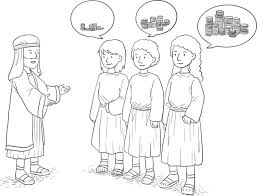 Ćwiczenie 1.Rozgrzewka twórcza „Co jest potrzebne do …”Uczestnicy siedzą w kole i poszukują odpowiedzi na pytanie: „Co było potrzebne do …” (rundka, propozycje nie mogą się powtarzać)Warto zastosować na początek lekcji – nawet jako tzw. lodołamacz.Ćwiczenie 2. „Co to jest?”Uczniowie są podzieleni na grupy i redagują „swoją” ciekawą, wręcz zaskakującą definicję podanego, określonego pojęcia związanego z tematyką lekcji.Polecam na lekcję powtórzeniową, bądź na lekcję dotyczącą kultury – to ożywi tok zajęć.Ćwiczenie 3.Myślenie pytajne „Co mnie dziwi?”Prowadzący prosi uczniów, aby na 10 różnych sposobów dokończyli „Dziwi mnie …”. Odpowiedzi maja być związane z tematyka lekcji lub całego działu.Bardzo dobre ćwiczenie na podsumowanie lekcji.Ćwiczenie 4.Nauczyciel odczytuje uczniom fragment wiersza – związanego z wydarzeniem historycznym – lub pieśni, czy fragment opisu bitwy, itp. Zadaniem uczniów jest zapisanie jak największej ilości pytań, które przychodzą im do głowy podczas słuchania tekstu.Ćwiczenie to powoduje pobudzenie myślenia w inny sposób oraz pobudza do koncentracji i kreatywności. Odchodzimy wówczas od stereotypu, że to nauczyciel zawsze zadaje pytania.Ćwiczenie 5.„Piramida skojarzeń”Uczniowie wraz z nauczycielem – albo sami – wybierają problem, nad którym będą pracowali. Pracują kilkanaście minut, aby zgłębić treści i opracować jak najwięcej skojarzeń łączących się z problemem. Następnie wybierają 6-8 najbardziej trafnych skojarzeń z opracowanego wcześniej zbioru i zapisują na dole strony w linii. Później łączą sąsiednie skojarzenia w pary, znajdując dla nich wspólne skojarzenie i zapisują je w linii powyżej. Tak postępują, aż na szczycie piramidy zostanie tylko 1 skojarzenie, które będzie łączyło wszystkie pozostałe.Ćwiczenie to można wykorzystać np. na lekcji wiedzy o społeczeństwie podczas analizy problemów społecznych. Technika ta pomaga rozwijać zdolność kojarzenia różnych idei. Jest to sposób na inną interpretację rozwiązywania danego problemu.Jak podsumować kreatywność?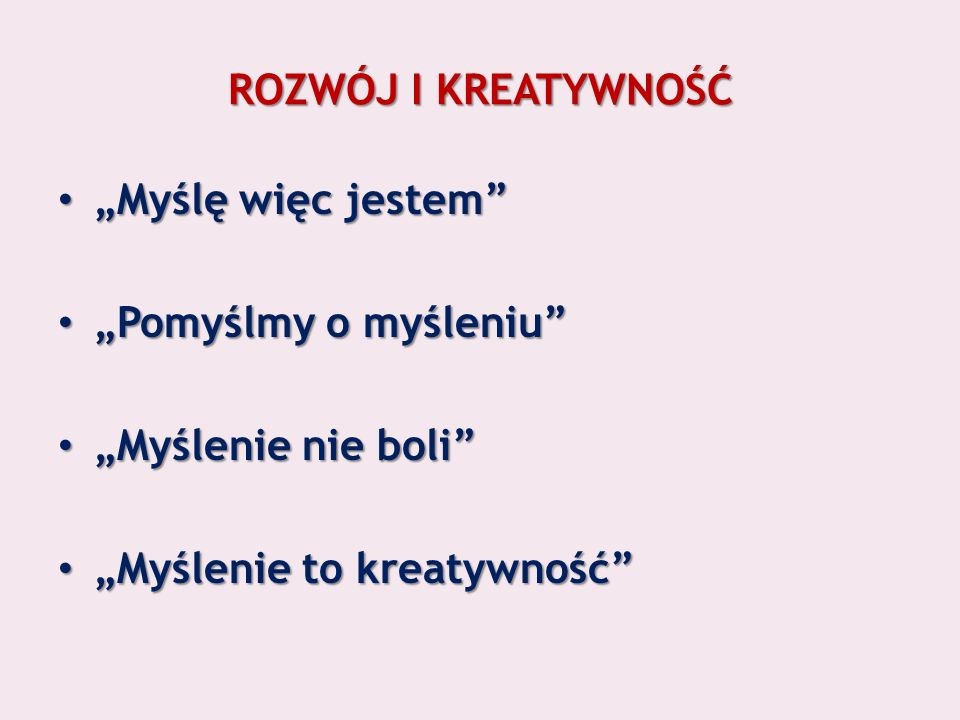  Opracowała mgr Ryszarda Kryczka – nauczycielka historii i wiedzy o społeczeństwie